от «_______» _______ 2020 г.				   		              №________Об утверждении Порядка  проведения осмотра объектов капитального строительства, для которых не предусмотрено осуществление государственного строительного контроля (надзора), на соответствие требованиям, указанным в разрешении на строительство (реконструкцию), требованиям к строительству (реконструкции)  объекта капитального строительства, требованиям проектной документации  таких объектов на территории МО «Город Мирный»В соответствии с частью 1 статьи 8, частью 5 статьи 55 Градостроительного кодекса Российской Федерации, Федеральным законом от 06.10.2003 № 131-ФЗ "Об общих принципах организации местного самоуправления в Российской Федерации", городская Администрация постановляет:1. Утвердить прилагаемый Порядок проведения осмотра объектов капитального строительства, для которых не предусмотрено осуществление государственного строительного контроля (надзора), на соответствие требованиям, указанным в разрешении на строительство (реконструкцию), требованиям к строительству (реконструкции)  объекта капитального строительства, требованиям проектной документации таких объектов на территории МО «Город Мирный». 2. Опубликовать настоящее Постановление в порядке, установленном Уставом МО «Город Мирный». 3. Настоящее Постановление вступает в силу со дня его официального опубликования.4. Контроль исполнения настоящего Постановления возложить на 1-го Заместителя Главы Администрации по ЖКХ, имущественным и земельным отношениям Медведь С.Ю. Глава города                                                                                             К.Н. АнтоновПриложение к Постановлениюгородской Администрацииот «_____»______2020  № _______Порядок  проведения осмотраобъектов капитального строительства, для которых не предусмотрено осуществление государственного строительного контроля (надзора),на соответствие требованиям, указанным в разрешении на строительство (реконструкцию), требованиям к строительству (реконструкции) объекта капитального строительства, требованиям проектной документациитаких объектов на территории МО «Город Мирный»1. Общие положения1.1. Настоящий Порядок проведения осмотра объектов капитального строительства, для которых не предусмотрено осуществление государственного строительного контроля (надзора), на соответствие требованиям, указанным          в разрешении на строительство (реконструкцию), требованиям к строительству (реконструкции) объекта капитального строительства, требованиям проектной документации таких объектов на территории МО «Город Мирный» (далее - Порядок), устанавливает общие положения и процедуру к проведению осмотра и оформлению результатов проведенного осмотра законченного строительством объекта на соответствие требованиям, установленным в разрешении на строительство, согласованной проектной документации, на соответствие такого объекта требованиям, указанным в разрешении на строительство, требованиям к строительству, реконструкцию объекта капитального строительства, установленным на дату выдачи представленного для получения разрешения на строительство градостроительного плана земельного участка, или в случае строительства, реконструкции линейного объекта требованиям проекта планировки территории и проекта межевания территории (за исключением случаев, при которых для строительства, реконструкции линейного объекта не требуется подготовка документации по планировке территории), требованиям, установленным проектом планировки территории, в случае выдачи разрешения на ввод в эксплуатацию линейного объекта, для размещения которого не требуется образование земельного участка, а также разрешенному использованию земельного участка, ограничениям, установленным в соответствии с земельным и иным законодательством Российской Федерации, требованиям проектной документации, в том числе требованиям энергетической эффективности и требованиям оснащенности объекта капитального строительства приборами учета используемых энергетических ресурсов (далее - осмотр зданий, сооружений), процедуру организации и проведение осмотра объектов капитального строительства и функции сотрудников городской Администрации при проведении осмотра зданий, сооружений, особенности осуществления контроля за соблюдением настоящего Порядка.1.2. Настоящий Порядок применяется при поступлении заявления в адрес городской Администрации о выдаче разрешения на ввод объекта в эксплуатацию от застройщика в соответствии со статьей 55 Градостроительного кодекса Российской Федерации и в соответствии с утвержденным Административным регламентом предоставления муниципальной услуги по выдаче разрешения на ввод объекта в эксплуатацию (далее - Административный регламент), за исключением заявлений о выдаче разрешения на ввод в эксплуатацию объектов капитального строительства, за которыми осуществляется государственный строительный надзор в соответствии со статьей 54 Градостроительного кодекса Российской Федерации (далее – Градостроительный кодекс РФ).2. Процедура организации и проведения осмотра объектовкапитального строительства2.1. В целях осмотра объектов капитального строительства на территории МО «Город Мирный», указанных в части 1.2 настоящего Порядка, создается постоянно действующая Комиссия. Состав и положение о Комиссии утверждается Распоряжением городской Администрации.2.2. При поступлении в адрес городской Администрации заявления согласно части 1.2 настоящего Порядка Комиссией в течение 5 рабочих дней, совместно с застройщиком, проводится осмотр зданий, сооружений в соответствии с частью 5 статьи 55 Градостроительного кодекса РФ и Административным регламентом. О предстоящем осмотре застройщик уведомляется путем телефонной, факсимильной, почтовой или электронной связи до окончания срока муниципальной услуги.2.2.1. Результаты проведенного осмотра оформляются актом осмотра согласно приложению к настоящему Порядку.Застройщик вправе подписать акт осмотра. В случае отказа подписания застройщиком акта осмотра, Комиссия отражает это  в акте осмотра.2.2.2. Акт оформляется в двух экземплярах. Первый экземпляр акта направляется застройщику путем факсимильной, почтовой или электронной связи, либо вручается нарочно. Второй экземпляр акта, при отсутствии нарушений направляется в управление архитектуры и градостроительства городской Администрации для дальнейшего оформления разрешения на ввод объекта в эксплуатацию либо при наличии несоответствия требованиям к строительству (реконструкции) объекта капитального строительства, требованиям проектной документации объекта для оформления мотивированного отказа в выдаче разрешения на ввод.2.2.3. В случае выявления нарушений, застройщик вправе обратиться повторно с заявлением о выдаче разрешения на ввод объекта в эксплуатацию в установленном законом порядке после устранения выявленных нарушений.2.2.4. В случае необеспечения застройщиком доступа на вводимый объект, а также если Комиссии не представляется возможным определить соответствие требованиям, установленным в разрешении на строительство, согласованной проектной документации, на соответствие такого объекта требованиям, указанным в разрешении на строительство, требованиям к строительству (реконструкции) объекта капитального строительства, установленным на дату выдачи представленного для получения разрешения на строительство градостроительного плана земельного участка, или в случае строительства, реконструкции линейного объекта требованиям проекта планировки территории и проекта межевания территории (за исключением случаев, при которых для строительства, реконструкции линейного объекта не требуется подготовка документации по планировке территории), требованиям, установленным проектом планировки территории, в случае выдачи разрешения на ввод в эксплуатацию линейного объекта, для размещения которого не требуется образование земельного участка, а также разрешенному использованию земельного участка, ограничениям, установленным в соответствии с земельным и иным законодательством Российской Федерации, требованиям проектной документации, в том числе требованиям энергетической эффективности и требованиям оснащенности объекта капитального строительства приборами учета используемых энергетических ресурсов, Комиссией составляется соответствующий акт о невозможности полного проведения осмотра и направляется в управление архитектуры и градостроительства городской Администрации для принятия решения о выдаче разрешения на ввод объекта в эксплуатацию или об отказе в выдаче такого разрешения с указанием причин отказа в соответствии с частью 6 статьи 55 Градостроительного кодекса РФ и Административного регламента.3. Функции Комиссии при проведении осмотразданий, сооружений3.1. Члены Комиссии при проведении осмотра объекта обязаны:1) соблюдать требования действующего законодательства, муниципальных нормативных правовых актов, права и законные интересы физических и юридических лиц при проведении осмотра зданий, сооружений;2) проводить осмотр зданий, сооружений на основании настоящего Порядка и Положения о Комиссии;3) давать разъяснения застройщику или доверенному лицу застройщика по вопросам, относящимся к предмету осмотра зданий, сооружений;4) осуществлять иные обязанности, предусмотренные действующим законодательством, муниципальными нормативными правовыми актами.______________________________Приложениек Порядку проведения осмотраобъектов капитального строительства, для которых не предусмотрено осуществление государственного строительного контроля (надзора),на соответствие требованиям, указанным в разрешении на строительство (реконструкцию), требованиям к строительству (реконструкции) объекта капитального строительства, требованиям проектной документации таких объектов на территории МО «Город Мирный»,утвержденному Постановлениемгородской Администрации от «_____»_________2020  №________ АКТ ОСМОТРА ЗДАНИЯ, СООРУЖЕНИЯгород Мирный                                       от "_____" ______ 20___ г.Настоящий акт составлен:____________________________________________________________________________________________________________________________________________________________________________________________________________________________________________________________________________________________________________(фамилии, имена, отчества, должности специалистов уполномоченного органа,ответственных за проведение осмотра зданий, сооружений)На  основании  заявления о выдаче разрешения на ввод объекта в эксплуатациювх.   №   __________________"   от   "___"   _____________   20____   года______________________________________________________________________________________________________________________________________________________Объект осмотра:______________________________________________________________________________________________________________________________________________________________________________________________________________________________________________________________________________________________________________________________________________________________________________________________(наименование здания, сооружения, его место нахождения)Реквизиты разрешения на строительство и дата выдачи: _________________________________________________________________________________________________________________________________________________________________________________________________________________________________Сведения о застройщике:_________________________________________________________________________________________________________________________________________________________________________________________________________________________________Сведения  о  градостроительном  плане  земельного  участка, на основаниикоторого выдано разрешение на строительство:_______________________________________________________________________________________________________________________________________________________________________________________________________________________________________(номер и дата выдачи градостроительного плана земельного участка)Сведения о земельном участке:________________________________________________________________________________________________________________________________________________________________________________________________________________________________________(кадастровый номер, вид разрешенного использования, площадь земельногоучастка, сведения о правообладателе земельного участка,вид права владения)Сведения  о  проектной документации, на основании которой выдано разрешениена строительство:_______________________________________________________________________________________________________________________________________________________________________________________________________________________________________(шифр, дата, разработчик)При осмотре установлено:________________________________________________________________________________________________________________________________________________________________________________________________________________________________________(подробное описание данных, характеризующих состояние объекта осмотра)Сведения об измерительных инструментах и оборудования:_________________________________________________________________________________________________________________________________________________________________________________________________________________________________Выявлены (не выявлены) нарушения:_____________________________________________________________________________________________________________________________________________________________________________________________________________________________________________________________________________________________________________________________________________________________________________________________(в случае выявления указываются нарушения)Рекомендации о мерах по устранению выявленных нарушений:_______________________________________________________________________________________________________________________________________________________________________________________________________________________________________________________________________________________________________________________________________________________________________________________При осмотре присутствовали:___________________________________________________________________________________________________________________________________________________________________________________________________________________________________________________________________________________________________________________(фамилия, имя, отчество, должность)Приложения к акту:___________________________________________________________________________________________________________________________________________________________________________________________________________________________________________________________________________________________________________________(материалы фотофиксации осматриваемого здания,сооружения и иные материалы, предоставленные, оформленные в ходе осмотра)Подпись лица, составившего акт:Подписи членов комиссии:Подпись застройщика:Подписи присутствующих лиц:_____________________________________АДМИНИСТРАЦИЯМУНИЦИПАЛЬНОГО ОБРАЗОВАНИЯ«Город Мирный»МИРНИНСКОГО РАЙОНАПОСТАНОВЛЕНИЕ 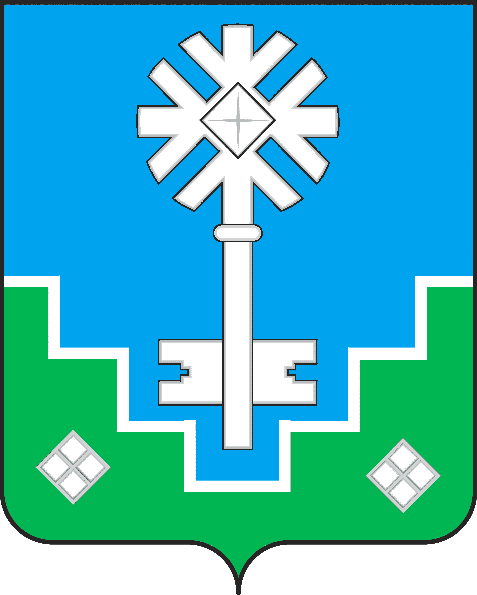 МИИРИНЭЙ ОРОЙУОНУН«Мииринэй куорат»МУНИЦИПАЛЬНАЙ ТЭРИЛЛИИ ДЬАhАЛТАТАУУРААХ____________________подпись____________________(Ф.И.О.)____________________подпись____________________(Ф.И.О.)____________________подпись____________________(Ф.И.О.)____________________подпись____________________(Ф.И.О.)____________________подпись____________________(Ф.И.О.)____________________подпись____________________(Ф.И.О.)____________________подпись____________________(Ф.И.О.)____________________подпись____________________(Ф.И.О.)____________________подпись____________________(Ф.И.О.)____________________подпись____________________(Ф.И.О.)